Fresher Developers (.NET- Java - PHP)Skill tag: PHP, Java, .NETMô tả công việc:Tham gia phân tích thiết kế hệ thống, thiết kế Database, thiết kế chi tiếtTham gia lập trình, kiểm thử sản phẩm Web Application (PHP – Java - .NET), Winform ApplicationLàm việc với Java Web như: Java Core, Jsp Servlet, Struct 1, Struct 2, Spring MVC...Làm việc với PHP Web framwork như Symfony, Laravel...Làm việc với ASP.NET – MVC – AngularJS...Làm việc với .NET (C#) trên Winform ApplicationCải tiến và nâng cao chất lượng dự án.Yêu cầu chung:Không cần kinh nghiệm thực tế, thích lập trình Web Application hoăc Winform Application  là được đào tạo thêm.Tốt nghiệp Đại học/Cao Đẳng hoặc trung tâm đào tạo lập trình viên (Aptech, NIIT,...) ngành Công nghệ thông tin.Đã học lập trình căn bản với PHP Web / Java Web / ASP với HTML, CSS, JQuery, SQL, MySQL, ...Đã học lập trình căn bản với C# trên winformĐọc hiểu nhanh tài liệu tiếng Anh chuyên ngành (phục vụ cho việc google search)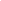 Nhanh nhẹn, ham học hỏi, tinh thần trách nhiệm cao, trung thực, cẩn thận.Có định hướng phát triển bản thân theo tác phong làm việc Nhật BảnSố lượng: Không giới hạnMức lương: Thương lượngQuyền lợi và thu nhập:Thưởng lương tháng 13, xét tăng lương 6 tháng một lần, mức tăng tùy theo năng lực.Hàng tháng thưởng bonus dự án tùy theo năng lực, tùy theo role đảm nhận ở dự ánTối đa 6 tháng review lương 1 lần, kỷ thuật tốt sẽ review nhiều hơn, kỷ thuật tốt mức review cao hơnHọc Tiếng Nhật miễn phí từ N5 đến N1 và huấn luyện bổ sung kỹ năng làm việc với các công nghệ mới.Cơ hội trở thành Kỹ sư cầu nối khi đạt chứng chỉ Tiếng Nhật N3++ trở lên, cơ hội onsitePhụ cấp chứng chỉ tiếng Nhật +$25/1 chứng chỉ (N5 => N2), N1 +$50Phụ cấp đi lại (phụ thuộc vào khoảng cách từ nhà đến công ty)Thời gian làm việc linh hoạt(tuần làm 5 ngày, giờ làm bắt đầu từ 7h00 ~ 9h00)Hưởng lương cao, tương xứng với năng lực và mức độ cống hiến. Thời gian thử việc tối đa 2 tháng.Hưởng đầy đủ các chính sách phúc lợi (bảo hiểm xã hội, bảo hiểm y tế, bảo hiểm thất nghiệp) theo luật Lao động. Trường hợp làm việc lâu dài ở Nhật sẽ được tuyển dụng vào chi nhánh Fujinet Japan (pháp nhân Nhật Bản) và áp dụng chế độ theo quy định pháp luật Nhật Bản.Khám sức khỏe 1 năm / lần, Du lịch Công ty 1 năm 1 lầnNhiều hoạt động bên lề phong phú các câu lạc bộ:CLB ngôn ngữ: Tiếng Nhật, Tiếng AnhCLB văn hóa: Âm nhạc, Nhiếp ảnh, đọc sáchCLB thể thao: Bóng đá, Cầu Lông, Võ Aikido, Yoga, ...THỜI GIAN BẮT ĐẦU LÀM VIỆC: Có thể sau tết nguyên đánHỒ SƠ
1. Đăng ký vào link sau: http://www.fujinet.com.vn/recruitment2. Hoặc Gởi CV có kèm ảnh qua email: tuyendung@fujinet.net 
Tại tiêu đề (Subject) của mail: Ứng tuyển Fresher DeveloperThời gian nhận hồ sơ: đến 25/01/2019